مديریت محترم امور پژوهشی و تحصیلات تکمیلی دانشگاهبا سلام احتراماً به استحضار مي‌رساند که جلسۀ دفاع از رسالۀ خانم /آقای ............................... دانشجـوی دکتری رشتۀ ................................... به شماره دانشجويی........................................  با عنوان: ........................................ ........................................ ........................................ ........................................ در ساعت .............. روز ............................... تاریخ.........................در محل ........................ برگزار گرديد. ضمن ارسال تعداد ............ برگة ارزشيابي تکميل شده توسط اساتيد راهنما، مشاور، داور و مستندات فعاليت‌هاي پژوهشي انجام شده که به تأييد اعضای کميتۀ دفاع رساله رسيده است؛ نتيجۀ جلسه به شرح زير برای استحضار و اقدام لازم به حضور اعلام مي‌گردد.الف) ارزشيابي رساله: * در مواردي که دانشجو بيش از يک استاد راهنما يا بيش از يک استاد مشاور دارد ميانگين نمرۀ آنها محاسبه و منظور ميگردد.يادآوري: خواهشمند است فرم شمارۀ 19 تكميل و به پيوست ارسال گردد.محرمانهباسمه تعالیفرم شمارۀ 18گزارش نمايندۀ امور پژوهشی و تحصیلات تکمیلی دانشگاه در جلسۀ دفاع از رسالۀ دکتریمعاونت پژوهش و فناوری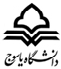 رديفسمتسمتنمرهضريبنمره با اعمال ضريب1استاد راهنما*استاد راهنما*22استاد مشاور*استاد مشاور*13داور داخلداور داخل14داور خارجداور خارج1جمع جمع جمع جمع ميانگين نمرهميانگين نمرهبه عدد:به عدد:به حروف:به حروف:ارزش رسالهارزش رسالهارزش رسالهارزش رسالهارزش رسالهعاليبسيارخوبخوبقابل قبولغير قابل قبول20-19    99/18-18  99/17-1699/15-14 کمتر از 14ب) شيوۀ برگزاري جلسۀ دفاع:نظر نمایندۀ امور پژوهشی و تحصیلات دانشگاهنظر نمایندۀ امور پژوهشی و تحصیلات دانشگاهآيا جلسۀ دفاع رأس ساعت مقرر آغاز و طبق برنامه پايان پذيرفت؟آيا همۀ اعضاي هيأت داوران در مدت برگزاري جلسۀ دفاع حضور داشتند؟آيا جو جلسه آزاد بود و پرسش و پاسخ انجام شد؟ آيا دانشجو از توان علمي لازم براي پاسخ مناسب به پرسش‌ها برخوردار بود؟ميزان استقبال و شرکت دانشجويان در جلسۀ دفاع چطور بود؟ميزان استقبال و شرکت اعضاي هيأت علمي گروه در جلسۀ دفاع چطور بود؟بنا به نظر داوران، آيا رساله با طرح پيشنهادی مصوب تحصيلات تکميلی مطابقت دارد؟نام و نام خانوادگي نمایندۀ امور پژوهشی و تحصیلات تکمیلی دانشگاه:                                   تاريخ :                 امضا: 